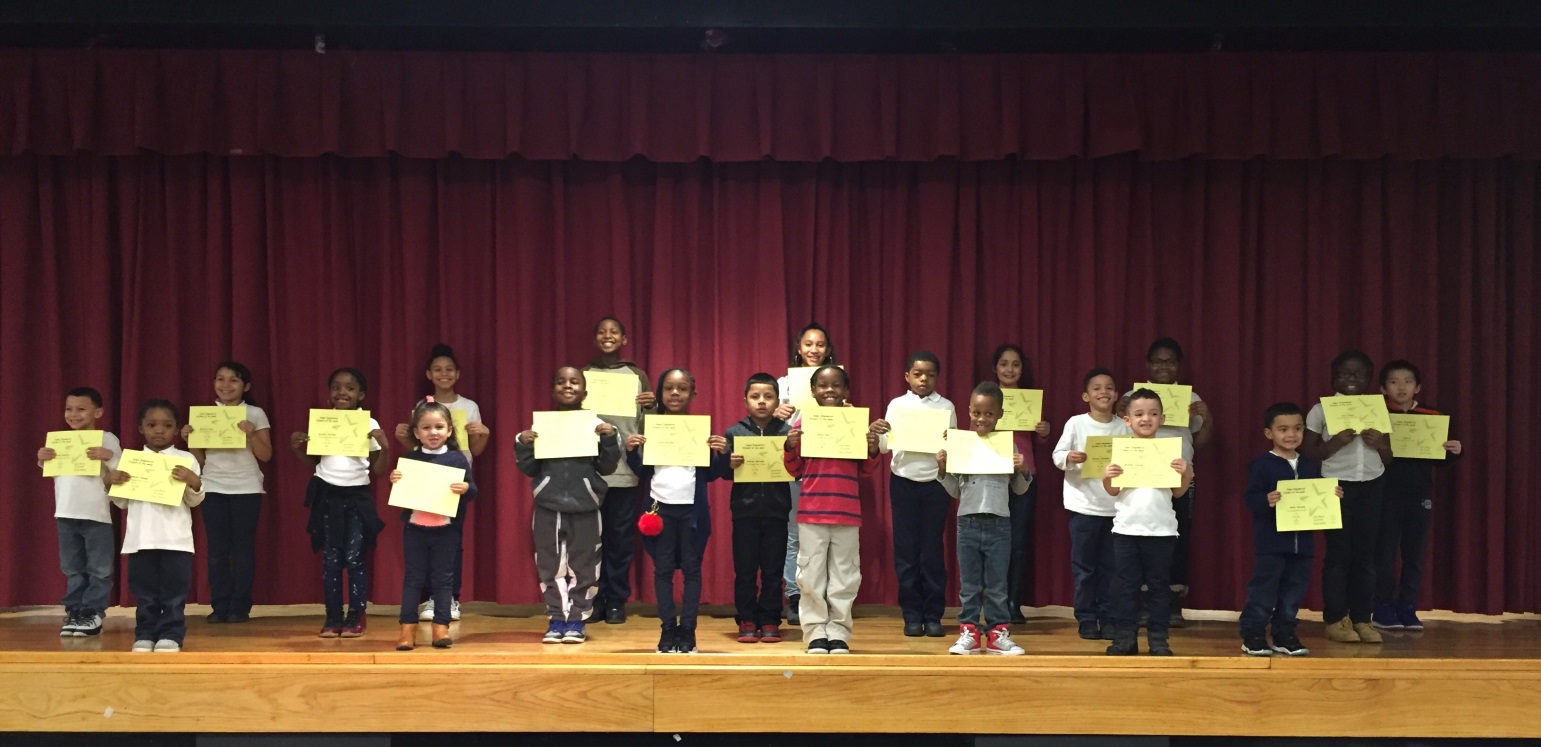                         Week of 01/06/17PRE K 131Raquel BorrelliPRE K 145Mason RamsaroopPRE K 111Jeremiah JosephK 138Amillo HerediaK 147Michael Tavarez K 140Laylah Bradley  1-113Michael Santana1-134Anthony Miranda 2-340ABrayden Rodriguez2-340BHeavenly Hightower 3-234ADeja Dupree3-234CDmari Hall 4-322BAndy lu 4-322AAlyssa Rodriguez 4-322DAniya Maraj5-334AEmily Pillot5-334CDoraliza Diaz K/1 133Zaafia Cullum Jr.1/2 340C Omari Brown 2/3 234B Laquana Hayden3/4 322CJosiah Grubb4/5 334DDarrel Gibson